Publicado en Madrid el 09/01/2018 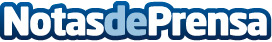 Tus Ideas habla sobre las 7 Tendencias de marketing que dominarán 2018Lo que los clientes quieren, cómo piensan y cómo interactúan entre sí cambia constantemente. "Cada año en la era digital, vemos el auge y la caída de las plataformas de Redes sociales y los cambios globales en las preferencias de los clientes que hacen que el mundo del marketing en línea evolucione", afirman en Tus Ideas, una de las Agencias de Marketing y Publicidad líder en MadridDatos de contacto:Tus Ideashttps://www.tusideas.es/915 227 148Nota de prensa publicada en: https://www.notasdeprensa.es/tus-ideas-habla-sobre-las-7-tendencias-de Categorias: Nacional Marketing Madrid E-Commerce http://www.notasdeprensa.es